10  Opakovanie II.Pracovný listÚvodPrecvičovanie - samostatná prácaÚloha 1Na optimálne osvetlenie chodby je potrebných 70 luxov, ktoré zabezpečujeme troma svietidlami (každé poskytne 25 luxov). Na chodbe je aj malé okno, cez ktoré čiastočne preniká denné svetlo. Momentálnu intenzitu osvetlenia na chodbe (s prirodzeným denným osvetlením) získame snímačom osvetlenia. Navrhnite systém automatického osvetlenia, ktorý načíta momentálnu intenzitu osvetlenia na chodbe a rozsvieti 0, 1, 2 alebo všetky 3 svietidlá. 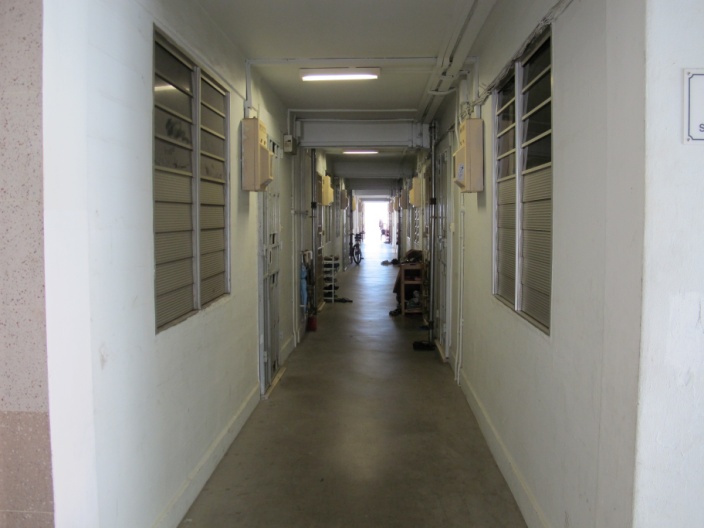 Úloha 2Vytvorte program osvetlenie.py, ktorý bude simulovať systém automatického osvetlenia chodby z úlohy 1.Úloha 3Daňové priznanie k dani z príjmov je povinný podať každý študent, ak v priebehu uplynulého kalendárneho roka dosiahol celkové zdaniteľné príjmy presahujúce stanovenú sumu (napr. za rok 2017 to bola suma 1901,67 €). Vytvorte program danove_priznanie.py, v ktorom načítate príjmy študenta za jednotlivé kalendárne štvrťroky uplynulého roka a program vypíše, či je alebo nie je potrebné daňové priznanie podať. Na testovanie môžete použiť sumu z roka 2017 alebo nájdite na internete aktuálnu hodnotu.Úloha 4Pri objednávke autobusu na školský výlet  sú stanovené  nasledovné sadzby:   0-50 km             0,50 €/km  51-100 km          0,45 €/km  101-200 km        0,40 €/km  201 km a viac     0,35 €/kmVytvorte program bus.py, ktorý načíta očakávanú prejdenú vzdialenosť a vypíše cenu za prenájom autobusu. Ošetrite chybovým hlásením aj prípad, ak na vstupe bude záporné číslo.Úloha 5Riešte podľa pokynov učiteľaV školskej jedálni majú pri nákupe väčšieho množstva tovaru dohodnuté zľavy. Pri nákupe jogurtov zaplatia za prvých 20 kusov plnú cenu (0,50 €/kus) , ďalšie sú s 20% zľavou. Pri nákupe zemiakov v 10 kg vreciach zaplati za prvých 5 balení plnú cenu (2,00 €/balenie), ďalšie sú s 25% zľavou. Vytvorte pre vedúcu jedálne program jedalen.py, ktorý načíta druh tovaru, ktorý sa  bude objednávať, jeho množstvo a vypíše jeho celkovú cenu. Ošetrite aj prípad načítania nesprávneho tovaru vhodným chybovým hlásením. V programe použite vlastné funkcie jogurty() a zemiaky() na načítanie množstva jogurtov, resp. zemiakov a výpočet ich ceny.